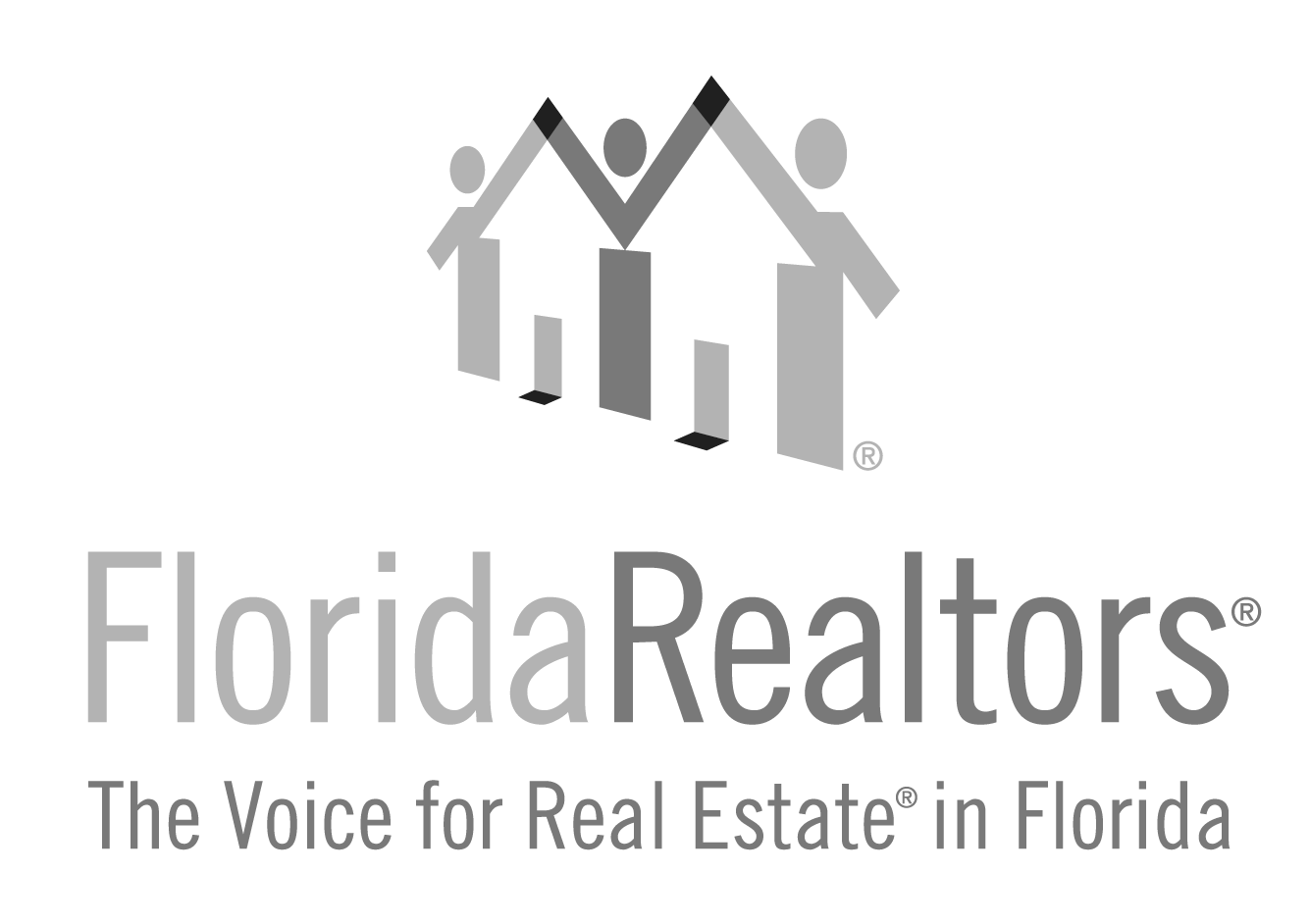 Commercial Realtor® AchievementHonoring a Realtor®, based on lifetime contributions to the commercial activities of their local board/association, state association, national association and contributions to the community.2024 Entry FormAll applications must be typed with no less than 12-point type size and must be received at Florida Realtors® by Friday, July 5, 2024. One letter of recommendation from the board/association is welcome but not required. If you have any questions, please contact Gina Wittenhagen at (407) 438-1400, ext. 2343 or ginaw@floridarealtors.orgFull Name of Nominee: Nominee’s Board/Association Affiliation: Nominee’s Company & Title: Nominee’s Complete Address: Please list qualifications/credentials/designations that qualify this applicant for this award:_______________________________________________________________________________________Local Board/Association President or Association Executive’s SignatureComplete and return to: Florida Realtors®Attn: Gina Wittenhagen7025 Augusta National DriveOrlando, FL  32822-5017Application must be received at Florida Realtors by Friday, July 5, 2024.2024 Commercial Realtor® Achievement Award Entry FormPage 21. What contributions has this Realtor made to the local board/association commercial activities?2024 Commercial Realtor® Achievement Award Entry FormPage 32. What contributions has this Realtor made to the state association commercial activities?2024 Commercial Realtor® Achievement Award Entry FormPage 43. What contributions has this Realtor made to the national association commercial activities?2024 Commercial Realtor® Achievement Award Entry FormPage 54. What contributions has this Realtor made to the community?